Сизинские вести № 915.03.2017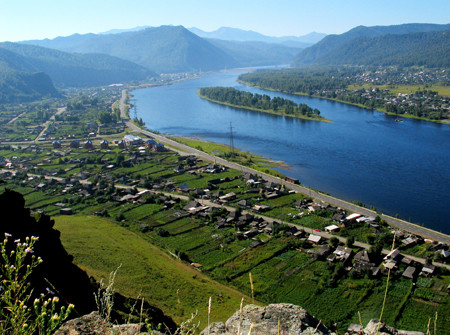 	Газета распространяется бесплатно*Орган издания Муниципальное образование «Сизинский сельсовет»СЕГОДНЯ В НОМЕРЕ:Постановление №40……………………….……………..………................стр.2Прогноз возможных чрезвычайных ситуаций на территории Шушенского района на 15 марта 2017г.…………………...……………………………...стр.12 Предупреждения о неблагоприятных явлениях погоды.……………стр.18РОССИЙСКАЯ ФЕДЕРАЦИЯ КРАСНОЯРСКИЙ  КРАЙ    ШУШЕНСКИЙ  РАЙОНАДМИНИСТРАЦИЯ СИЗИНСКОГО СЕЛЬСОВЕТАПОСТАНОВЛЕНИЕ15.03.2017                               с. Сизая                                             № 40«Об утверждении Положения о порядке проведения конкурса по отбору кандидатовна должность заместителя главы Сизинского сельсовета»В соответствии с частью 2.1 статьи 36 Федерального закона от 06.10.2003 № 131 – ФЗ «Об общих принципах организации  местного самоуправления в Российской Федерации», Законом Красноярского края от 24 апреля 2008 года N 5-1565 "Об особенностях правового регулирования муниципальной службы в Красноярском крае"  руководствуясь Уставом Сизинского сельсоветаПОСТАНОВЛЯЮ:Утвердить Положение о порядке проведения конкурса по отбору кандидатов на должность заместителя главы Сизинского сельсовета согласно приложению к настоящему постановлению.2. Назначить конкурсную комиссию по отбору кандидатов на должность заместителя главы Сизинского сельсовета согласно приложению № 5.3. Провести конкурс 7 апреля 2017 года в 10-00 по адресу: село Сизая, ул. Ленина 86-А (здание администрации Сизинского сельсовета).4. Назначить ответственного за прием документов кандидатов на должность заместителя главы Сизинского сельсовета, их регистрацию - Пидрик Ю. Ф.5. Контроль за исполнением настоящего постановления оставляю за собой.6. Постановление вступает в силу после официального опубликования (обнародования) в газете «Сизинские вести»Положение о порядке проведения конкурса по отбору кандидатов на должность заместителя главы Сизинского сельсовета1. Общие положения1.1 Настоящее Положение содержит основные правила, устанавливающие в соответствии с законодательством Российской Федерации порядок проведения конкурса по отбору кандидатов на должность заместителя главы муниципального образования.1.2. Конкурс обеспечивает равные права граждан Российской Федерации, претендующих на замещение должности заместителя главы муниципального образования, и проводится с целью отбора кандидатов, наиболее подготовленных для замещения должности заместителя главы муниципального образования из числа претендентов, представивших документы для участия в конкурсе, на основании их знаний, способностей, профессиональной подготовки, стажа и опыта работы, а также иных качеств, выявленных в результате проведения конкурса.  1.3. Конкурс назначается постановлением администрации Сизинского сельсовета.1.4. Постановление о назначении конкурса должно содержать следующую информацию:сведения о дате, времени и месте  проведения конкурса;текст объявления о приеме документов от кандидатов;Ф.И.О., должность работника органов местного самоуправления муниципального образования, ответственного за прием документов от кандидатов, их регистрацию, а также организационное обеспечение работы конкурсной комиссии. Постановление о назначении конкурса публикуется в газете «Сизинские вести». Постановление публикуется не менее, чем за 20 календарных дней до дня проведения конкурса.1.5. Не позднее дня, следующего за днем принятия постановления, указанного в пункте 1.3. настоящего Положения.1.6. Расходы по участию в конкурсе (проезд к месту проведения конкурса и обратно, наем жилого помещения, проживание, пользование услугами средств связи всех видов и другие расходы) кандидаты (далее также – конкурсанты) производят за свой счет.1.7. Спорные вопросы, связанные с проведением конкурса, рассматриваются в судебном порядке.2.  Конкурсная комиссия2.1. Для проведения конкурса по отбору кандидатов на должность заместителя главы муниципального образования формируется конкурсная комиссия (далее – Комиссия) в составе 4 человека, в состав входят глава муниципального образования, муниципальный служащий администрации Сизинского сельсовета, 2 депутата Сизинского сельсовета (по согласованию). 2.2. Комиссия должна быть сформирована в полном составе в течение 10 календарных дней со дня, следующего за днем опубликования о проведении конкурса. 2.3. Формой работы Комиссии является заседание. Заседание Комиссии считается правомочным, если на нем присутствует более двух третей ее состава. Решение Комиссии принимаются большинством от установленного числа её членов открытым голосованием.2.4. Из числа членов Комиссии избираются председатель и секретарь.2.5. Заседание Комиссии, как правило, проводится один раз, в день проведения конкурса, за исключением случаев, установленных настоящим Положением.2.6. Если в день заседания Комиссии присутствует две трети или менее членов Комиссии, заседание переносится на дату и время, определяемые простым большинством присутствующих членов Комиссии. В том случае, если равное число голосов подано за два или более предложенных варианта даты и времени, принимается решение, предусматривающее ближайшие дату и время проведения заседания. При этом заседание может быть перенесено не позднее чем на 7 календарных дней со дня принятия решения о его переносе. Кандидаты должны быть проинформированы о переносе заседания. 3. Основания участия кандидата в конкурсе3.1. Для участия в конкурсе кандидат представляет следующие документы:	1) личное заявление на участие в конкурсе (Приложение 1);	2) собственноручно заполненную и подписанную анкету  с приложением фотографий 4 х 5 см., 3 шт. (Приложение  2);	3) паспорт или заменяющий его документ;	4) документы, подтверждающие профессиональное образование, стаж работы и квалификацию (при наличии):	- документ о профессиональном образовании;	- трудовую книжку или иной документ, подтверждающий трудовую (служебную) деятельность гражданина; 5) сведения о доходах, полученных кандидатом, его супругой (супругом), несовершеннолетними детьми, принадлежащем им имуществе, вкладах в банках, ценных бумагах (Приложение 3).Также подаются копии документов, указанных в подпунктах 3 и 4 настоящего пункта.По желанию кандидата им могут быть представлены документы о дополнительном профессиональном образовании, о присвоении ученой степени, ученого звания, о награждении наградами и присвоении почетных званий и иные документы, характеризующие его личность, профессиональную подготовку.3.2. Документы, указанные в пункте 3.1 настоящего Положения, кандидат представляет лично в течение 15 календарных дней со дня, следующего за днем опубликования решения о назначении конкурса. Подлинники документов, если нет оснований предполагать их подложность, возвращаются гражданину в день предъявления, а их копии формируются в дело. Кандидату выдается расписка о приеме документов с указанием перечня документов и даты приема, о чем делается пометка в журнале регистрации. Представленные кандидатом сведения могут быть проверены в порядке, установленном действующим законодательством.3.3. По истечении срока, установленного пунктом 3.3. настоящего Положения, журнал регистрации, а также дела с копиями документов кандидатов передаются в Комиссию с указанием количества передаваемых дел. 3.4. Кандидат не допускается к участию в конкурсе в случае:а)   недостижения 18 лет на день проведения конкурса;б) признания его недееспособным или ограниченно дееспособным решением суда, вступившим в законную силу;в) отсутствия гражданства Российской Федерации, отсутствия гражданства иностранного государства - участника международного договора Российской Федерации, в соответствии с которым иностранный гражданин имеет право работать муниципальным служащим, приобретения им гражданства иностранного государства либо получения им вида на жительство или иного документа, подтверждающего право на постоянное проживание гражданина Российской Федерации на территории иностранного государства, не являющегося участником международного договора Российской Федерации, в соответствии с которым гражданин Российской Федерации, имеющий гражданство иностранного государства, имеет право работать муниципальным служащим в органах местного самоуправления. г) осуждения его к наказанию, исключающему возможность непосредственного исполнения полномочий заместителя главы муниципального образования, по приговору суда, вступившему в законную силу;д) в случае непредставления или несвоевременного представления документов для участия в конкурсе, указанных в подпунктах 1, 2 и 3 пункта 3.1. настоящего Положения, представления их не в полном объеме или с нарушением правил оформления, указанных в данном Положении.3.5. Граждане иностранных государств могут быть кандидатами в случае, если доступ граждан этих государств к замещению должности заместителя главы муниципального образования урегулирован международным договором Российской Федерации.3.6. В случае если по истечении срока, установленного пунктом 3.3. настоящего Положения, документы представили менее двух кандидатов, администрация Сизинского сельсовета продлевает срок приема документов, но не более чем на 7 календарных дней со дня опубликования данного постановления. Одновременно администрация Сизинского сельсовета определяет новую дату проведения конкурса. Сроки приема документов и перенос даты конкурса подлежит опубликованию.3.7. В случае если по окончании дополнительного срока, установленного в соответствии с пунктом 3.7. настоящего Положения, документы представили менее двух кандидатов, решением Комиссии конкурс признается несостоявшимся и в течение 10 календарных дней принимается новое постановление о проведении конкурса. 3.8. Кандидат вправе отказаться от участия в конкурсе и снять свою кандидатуру путем подачи письменного заявления, но не позднее принятия Комиссией итогового решения о результатах конкурса.4. Порядок проведения конкурса4.1. Конкурс  проводится на основе анкетных данных и представленных документов в форме собеседования и практического задания.4.1.1. При подведении итогов конкурса Комиссия оценивает конкурсантов исходя из представленных ими документов, биографических данных, уровень образования, стаж работы по специальности, жизненный опыт кандидатов, полнота и достоверность предоставленных документов, в том числе и документов, предоставление которых не носит обязательный характер, практического задания, где конкурсант должен показать уровень владения компьютерными технологиями  др.4.1.2. Оценка кандидатов производится по десятибалльной системе. Каждый член Комиссии выставляет кандидату соответствующий балл (от 1 до 10) и заносит его в оценочный лист (Приложение 4), который удостоверяется  подписью члена Комиссии. По завершении рассмотрения документов кандидата члены Комиссии вправе задавать ему вопросы, которые могут быть направлены на проверку знаний основ государственного управления и местного самоуправления, Конституции Российской Федерации, федерального законодательства, Устава и законов Красноярского края, иных нормативных правовых актов в сферах конституционного, муниципального, административного, трудового и гражданского права.  4.1.3. Члены Комиссии (в отсутствие кандидата) дают оценку с учетом ответов конкурсантов по десятибалльной системе.4.1.4. По завершении конкурсных испытаний подсчитывается общее число баллов по каждому кандидату, данные об этом заносятся в протокол.       Приложение 1к Положению о порядке проведенияконкурса по отбору кандидатов на должность заместителя главы Сизинского сельсоветаВ конкурсную комиссию                                                   заявлениеЯ,  ________________________________________________________, (фамилия, имя, отчество)желаю принять участие в конкурсе по отбору кандидатов на должность заместителя главы Сизинского сельсовета.Настоящим подтверждаю, что я являюсь гражданином Российской Федерации, дееспособен(а), не ограничен(а) в дееспособности, сведения, содержащиеся в документах, представляемых мной для участия в данном конкурсе, соответствуют действительности, а сами документы не являются подложными.Мне известно, что исполнение должностных обязанностей заместителя главы Сизинского сельсовета связано с использованием сведений, составляющих государственную и иную охраняемую федеральными законами тайну,  в связи с чем, выражаю согласие  на проведение в отношении меня полномочными органами проверочных мероприятий.Последствия отказа от прохождения процедуры оформления допуска к сведениям, составляющим государственную и иную охраняемую федеральными законами тайну, мне известны. Даю согласие на обработку, хранение и размещение представленных мной персональных данных.____________           (дата)		_________________	(подпись)Приложение № 2 к Положению о порядке проведения конкурса по отбору кандидатов на должность заместителя главы Сизинского сельсоветаАНКЕТАучастника конкурса по отбору кандидатов на должностьзаместителя главы Сизинского сельсовета11. Выполняемая работа с начала трудовой деятельности (включая военную службу, работу по совместительству, предпринимательскую деятельность и т.п.).*При заполнении данного пункта необходимо именовать организации так, как они назывались в свое время, военную службу записывать с указанием должности и номера воинской части.12. Государственные награды, иные награды и знаки отличия______________________________________________________________________________________________________________________________________________________13. Ваши близкие родственники (отец, мать, братья, сестры и дети), а также муж (жена), в том числе бывшие.Если родственники изменяли фамилию, имя, отчество, необходимо также указать их прежние фамилию, имя, отчество.14. Ваши близкие родственники (отец, мать, братья, сестры и дети), а также муж (жена), в том числе бывшие, постоянно проживающие за границей и (или) оформляющие документы для выезда на постоянное место жительства в другое государство  15. Пребывание за границей  16. Отношение к воинской обязанности и воинское звание  ___________________________________________________________________________17. Домашний адрес (адрес регистрации, фактического проживания), номер телефона (либо иной вид связи)  18. Паспорт или документ, его заменяющий  (серия, номер, кем и когда выдан)19. Наличие заграничного паспорта  (серия, номер, кем и когда выдан)20. Номер страхового свидетельства обязательного пенсионного страхования (если имеется) ___________________________________________________________________________21. ИНН (если имеется)  22. Дополнительные сведения (участие в выборных представительных органах, другая информация, которую желаете сообщить о себе)  ________________________________________________________________________________________________________________________________________________________________________________________________________________________________________________________________________________________________________________________23. Мне известно, что сообщение о себе в анкете заведомо ложных сведений и мое несоответствие требованиям могут повлечь отказ в участии в конкурсе и избрании на должность.На проведение в отношении меня проверочных мероприятий согласен (согласна).Приложение № 3 к Положению о порядке проведения конкурса по отбору кандидатов на должность заместителя главы Сизинского сельсоветаСведения о доходах, полученных кандидатом на должность заместителя главы Сизинского сельсовета, его супругой (супругом), несовершеннолетними детьми, принадлежащем им имуществе, вкладах в банках, ценных бумагах Я, кандидат  		,(фамилия, имя, отчество)сообщаю сведения о полученных мною, моим (моей) (супругом (супругой), несовершеннолетними детьми) доходах, имуществе и обязательствах имущественного характераПриложение 4
к Положению о порядке проведенияконкурса по отбору кандидатов на должность заместителя главы Сизинского сельсоветаОценочный лист члена конкурсной комиссии_____________________________(ф.и.о.)Приложение 5
к Положению о порядке проведенияконкурса по отбору кандидатов на должность заместителя главы                                                                                        Сизинского сельсоветаСостав конкурсной комиссии по отбору кандидатов на должность заместителя главыСизинского сельсоветаТ. А. Коробейникова – глава Сизинского сельсоветаН. А. Сергеева – специалист администрации Сизинского сельсоветаР. В. Бадьина – депутат Сизинского сельского Совета депутатовЛ. С. Акулич - депутат Сизинского сельского Совета депутатовПрогноз возможных чрезвычайных ситуаций на территории Шушенского района на 15 марта 2017 г. (подготовлен на основании прогноза ЧС ЦУКС ГУ МЧС России по Красноярскому краю).На территории Шушенского района существует вероятность возникновения происшествий по 10  рискам:- техногенные пожары- ДТП, ограничения движения на автодорогах- аварии на системах ТЭК и ЖКХ - комплекс неблагоприятных метеорологических явлений - потеря людей в лесных массивах - происшествия на акваториях - землетрясения - авиапроисшествия - инфекционные заболевания людей и животных - обрушение зданий, сооружений и конструкций Предупреждение о неблагоприятных явлениях погоды: 15 марта на автодорогах южных районов сохранится гололедицаНаиболее вероятными и опасными источниками ЧС.  2017 года являются: техногенные пожары, ДТП, комплекс неблагоприятных метеорологических явлений, происшествия на акваториях, нарушение электроснабжения, аварии на трубопроводах водоснабжения.Исходная обстановка и прогноз чрезвычайных ситуаций и происшествий:	Южные районы:  прогнозируется на локальном и муниципальном уровнях повреждение ЛЭП, воздушных линий связи, аварии в системе жизнеобеспечения ЖКХ, аварии в речных и авиапортах, аварии речного и авиатранспорта, повреждение жилых и административных зданий и сооружений, повреждение слабо укреплённых конструкций, ветхой кровли, ухудшение видимости, сложная обстановка на автодорогах и возникновение ДТП, вероятность травматизма среди населения, на автодорогах сохранится гололедица.1.1. Метеорологическая обстановкаПо южным районам: 15.03.2017г:Переменная облачность, местами небольшой и умеренный снег, мокрый снег. Ветер западный 3-8м/с, порывы до 14м/с. Температура воздуха ночью 0,-5°, местами -7,-12°, днем +2,+7°, местами 0,-5°. На автодорогах гололедица.1.2. Режим работы гидроузлов: Енисейское БВУ, в соответствии с письмом Росводресурсов от 01.03.2017 г. № ВН-02-26/1194,   устанавливает на период с 03.02.2017 по 30.03.2017 г. следующие режимы работы гидроузлов:- Саяно-Шушенского – средними сбросными расходами в диапазоне 1350÷1500 м3/с; Режимы подлежат оперативной корректировке Енисейским БВУ в зависимости от складывающейся гидрологической обстановки.1.3. Обстановка на водных объектахСуществует вероятность происшествий на водных объектах на муниципальном уровне, в связи с продолжением становления ледостава на реках и озерах края, возможны происшествия на акваториях, отрыв льдин, провал людей и техники под лед.На территории Шушенского района используется 1 пешая ледовая переправа.(залив «Джойская сосновка»)Справочно: Основными причинами гибели являются: игнорирование запрещающих знаков и несоблюдение мер безопасности, а также выход и выезд на лед вне ледовых переправ.1.4. Сейсмическая обстановкаНа 09:00 (крск) 14.03.2017 г. на территории Красноярского края сейсмических событий не зарегистрировано.1.5. Энергосистемы и объекты ЖКХНа 09:00 (крск) 14.03.2017 года объекты ТЭК и ЖКХ функционируют в штатном режиме.1.6. Геомагнитная обстановка15 марта 2017 г. магнитное поле Земли ожидается неустойчивое. Нарушения КВ-радиосвязи возможны в отдельные часы суток. Состояние озонового слоя выше нормы. Солнечная активность ожидается очень низкая.   	1.7. Биолого-социальная обстановка1.7.1.Санитарно-эпидемиологическая обстановкаЧрезвычайных ситуаций биолого-социального характера, подпадающих под критерии ЧС не зарегистрировано. Прогнозируется возникновение единичных и групповых случаев острых кишечных заболеваний и пищевых отравлений, обусловленных нарушениями правил личной и общественной гигиены, преимущественно в организованных коллективах и учреждениях с массовым и круглосуточным пребыванием людей, оборудованных пищеблоками, столовыми и буфетами.На территории края регистрируется неэпидемический уровень заболеваемости гриппом и ОРВИ.Справочно: - всего с начала года в крае зарегистрировано 140737 случаев гриппа и ОРВИ; - с  27.02.по 06.03.2017 г. в крае зарегистрировано 17641 случай заболевания гриппом и ОРВИ, что ниже эпидемического порога на 27,5 %. Показатель заболеваемости выше на 29,5 % по отношению к уровню предыдущей недели (13622 случаев); - в г. Красноярске за отчетную неделю ОРВИ и гриппом заболело 8359 человек, показатель заболеваемости составил 78,3 на 10 тыс. населения, что ниже уровня эпидемического порога на 13,9 %. Показатель заболеваемости выше на 46,4 % по отношению к уровню предыдущей недели (5708 человек);- на прошедшей неделе, согласно данных лабораторного мониторинга за циркуляцией вирусов гриппа и ОРВИ, на территории Красноярского края среди населения преимущественно циркулировали возбудители: вирусы гриппа типа В – 8,7 %, вирусы гриппа типа A (H2N3) – 7,6 %, РС-вирусы – 6,0 %, другие респираторные вирусы – 3,3, аденовирусы – 2,2 %.1.8. Обстановка по бытовым пожарамПрогнозируется возникновение бытовых пожаров обусловленных неосторожным обращением с огнем, а так же нарушением правил пожарной безопасности при проведении работ или эксплуатации оборудования, неправильным монтажом и износом токоведущих частей электроустановок на объектах экономики.На 09.00 (крск) 14.03.2017 года прогноз не оправдался. 1.9 Обстановка на транспорте1.9.1.Обстановка  на автомобильном транспорте Прогнозируется вероятность возникновения происшествий  не выше локального уровня на автодорогах местного и федерального значения в Шушенском районе (причина – гололедица, снежный накат, несоблюдение ПДД.)1.9.2. Обстановка на авиатранспорте.В связи с нарушениями технического регламента, износом оборудования, нарушением правил эксплуатации воздушных судов существует вероятность возникновения авиационных происшествий не выше локального уровня. Приложения:Таблица № 1Превентивные мероприятия органов местного самоуправления по наиболее вероятным рискамТаблица № 2Режим работы гидроузловТаблица № 3Сведения о режиме водохранилищТаблица № 4Прогноз притока воды в водохранилища ГЭС на первый квартал 2017 годаПрогноз подготовлен на основании прогноза ЧС ЦУКС ГУ МЧС России по Красноярскому краю.Оперативный  дежурный  РМКУ«ЕДДС Шушенского района»                                               В.И.ДжигренюкПРОТОКОЛ ОПОВЕЩЕНИЯ(Согласно метеорологических данных Среднесибирского УГМС) МБ №44от 14.03.2017г.ПРЕДУПРЕЖДЕНИЯ О НЕБЛАГОПРИЯТНЫХ ЯВЛЕНИЯХ ПОГОДЫ 15 марта днём на юге Таймырского МР Красноярского края местами ожидаются порывы южного ветра 15-20м/с, ночью по центральным районам Красноярского края ожидаются местами порывы западного ветра 15-18м/с, на автодорогах центральных и южных районов сохранится гололедица. ПРОГНОЗ ЛАВИННОЙ ОПАСНОСТИ15-17 марта в горных районах Западного, Восточного Саян лавиноопасно.Данную информацию довести до глав администрации  и дежурных единой диспетчерской службы, для принятия превентивных мер по предупреждению возникновения ЧС и оповещения населения.Старший ОДС ФКУ «ЦУКС ГУ МЧС России по Красноярскому краю» 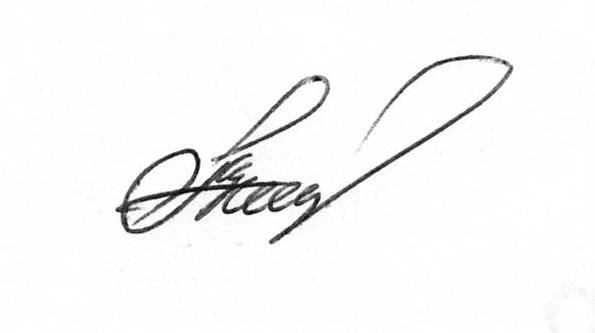 полковник вн. службы                                                                   В.Ю. КоновИнформация  доведена 14.03.2017г  в 13:00 по П-160, телефону и  электронной почте.Исполнитель: В.П.Двинянинов Контактный телефон: 8-3912-908807, 908107Эл. Адрес:   ingen@krsk.sibrc.mchs.ruГлава Сизинского сельсовета      Т. А. КоробейниковаМесто
для
фотографии1.ФамилияФамилияМесто
для
фотографииИмяМесто
для
фотографииОтчествоОтчествоМесто
для
фотографии2. Если изменяли фамилию, имя или отчество,
то укажите их, а также когда, где и по какой причине изменяли3. Число, месяц, год и место рождения (село, деревня, город, район, область, край, республика, страна)4. Гражданство (если изменяли, то укажите, когда и по какой причине, если имеете гражданство другого государства – укажите)5. Образование (когда и какие учебные заведения окончили, номера дипломов)Направление подготовки или специальность по диплому
Квалификация по диплому6. Послевузовское профессиональное образование: аспирантура, адъюнктура, докторантура (наименование образовательного или научного учреждения, год окончания)
Ученая степень, ученое звание (когда присвоены, номера дипломов, аттестатов)7. Какими иностранными языками и языками народов Российской Федерации владеете и в какой степени (читаете и переводите со словарем, читаете и можете объясняться, владеете свободно)8. Классный чин федеральной гражданской службы, дипломатический ранг, воинское или специальное звание, классный чин правоохранительной службы, классный чин гражданской службы субъекта Российской Федерации, квалификационный разряд государственной службы, квалификационный разряд или классный чин муниципальной службы (кем и когда присвоены)9. Были ли Вы судимы, когда и за что? Если судимость снята или погашена - укажите сведения о дате снятия или погашения судимости10. Допуск к государственной тайне, оформленный за период работы, службы, учебы, его форма, номер и дата (если имеется)Месяц и годМесяц и годДолжность с указанием
организацииАдрес
организации
(в т.ч. за границей)поступленияуходаДолжность с указанием
организацииАдрес
организации
(в т.ч. за границей)Степень родстваФамилия, имя,
отчествоГод, число, месяц и место рожденияМесто работы (наименование и адрес организации), должностьДомашний адрес (адрес регистрации, фактического проживания)Степень родстваФамилия, имя,
отчествоС какого времени проживают за границейПримечаниеПериодСтрана пребыванияЦель пребывания“”20 г. ПодписьМ.П.М.П.М.П.М.П.Фотография и данные о трудовой деятельности, воинской службе и об учебе оформляемого лица соответствуют документам, удостоверяющим личность, записям в трудовой книжке, документам об образовании и воинской службе.Фотография и данные о трудовой деятельности, воинской службе и об учебе оформляемого лица соответствуют документам, удостоверяющим личность, записям в трудовой книжке, документам об образовании и воинской службе.Фотография и данные о трудовой деятельности, воинской службе и об учебе оформляемого лица соответствуют документам, удостоверяющим личность, записям в трудовой книжке, документам об образовании и воинской службе.Фотография и данные о трудовой деятельности, воинской службе и об учебе оформляемого лица соответствуют документам, удостоверяющим личность, записям в трудовой книжке, документам об образовании и воинской службе.Фотография и данные о трудовой деятельности, воинской службе и об учебе оформляемого лица соответствуют документам, удостоверяющим личность, записям в трудовой книжке, документам об образовании и воинской службе.“”20 г.(подпись, фамилия работника органов местного самоуправления, ответственного  за прием документов)(подпись, фамилия работника органов местного самоуправления, ответственного  за прием документов)Доходы ИмуществоИмуществоИмуществоИмуществоИмуществоИмуществоИмуществоДенежные средства, находящиеся на счетах в банкахАкции и иное участие в коммерческих организацияхИные ценные бумагиДоходы Недвижимое имуществоНедвижимое имуществоНедвижимое имуществоНедвижимое имуществоНедвижимое имуществоНедвижимое имуществоТранспортные средстваДенежные средства, находящиеся на счетах в банкахАкции и иное участие в коммерческих организацияхИные ценные бумагиИсточник выплаты дохода, сумма
(руб.)Земельные участкиЖилые домаКвартирыДачиГаражиИное недвижимое имуществомарка, модель, год выпускаНаименование и место нахождения (адрес) банка, остаток (руб.)Наименование и организационно-правовая форма организации , место нахождения (адрес), доля участия (%)Вид ценной бумаги,  общая стоимость (руб.)Источник выплаты дохода, сумма
(руб.) общая площадь
(кв. м)общая площадь
(кв. м)общая площадь
(кв. м) общая площадь
(кв. м)общая площадь
(кв. м)общая площадь
(кв. м)марка, модель, год выпускаНаименование и место нахождения (адрес) банка, остаток (руб.)Наименование и организационно-правовая форма организации , место нахождения (адрес), доля участия (%)Вид ценной бумаги,  общая стоимость (руб.)КандидатСупруга (Супруг)Несовершенно-летние дети№Ф.И.О. кандидата1 этап (максимум 10 баллов)123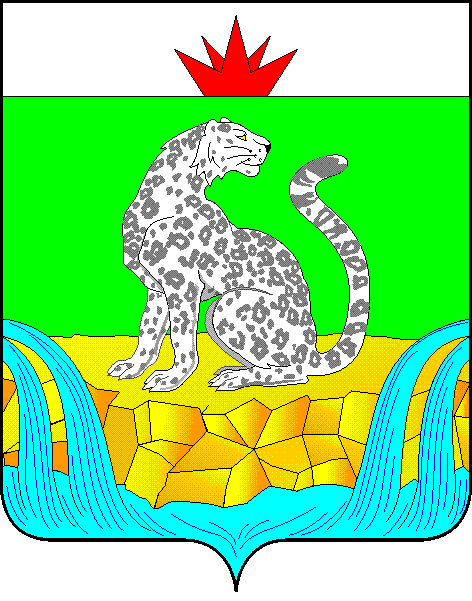 Районное муниципальное казенное учреждение «Единая дежурно – диспетчерская служба Шушенского района»ул. Ленина 67 п. ШушенскоеКрасноярский край, 662713телефон: 3-75-95.e.mail: eddsshush@mail.ru «14» марта 2017 гIОпасные метеорологические явления «ОЯ» или  Комплекс неблагоприятных метеорологических явлений «КМЯ» Довести экстренное предупреждение и рекомендации по порядку реагирования на него до руководителей структурных подразделений и органов управления МО.Организовать оповещение руководителей МО и информирование населения через все имеющиеся средства, включая интернет ресурсы МО.Особое внимание обратить на доведение информации о ОЯ или КМЯ до руководителей дорожных служб, объектов энергетики, ЖКХ, социально значимых объектов и проблемных населенных пунктов с высоким износом оборудования энергосетей, слабо развитой инфраструктурой дорог.Проверить готовность к развертыванию пунктов временного размещения населения, наличие запасов воды и продуктов питания.Проверить готовность к развертыванию автономных источников электроснабжения.Проверить готовность аварийных служб к реагированию.Уточнить наличие материальных и финансовых средств для ликвидации последствий возможных ЧС на территории МО.Информировать оперативную смену ЦУКС и ТЦМП о выполненных предупредительных мероприятиях с предоставлением регламентированных донесений.Оценить оперативную обстановку и при необходимости, решением КЧС и ПБ МО ввести режим функционирования «Повышенной готовности».IIАварии на объектах ТЭК и ЖКХРуководителям МО всех уровней осуществлять мониторинг и обеспечить устойчивое функционирование объектов, систем и оборудования коммунальной инфраструктуры, используемых в сфере жизнеобеспечения населения.Руководителям муниципальных объектов культуры и здравоохранения обеспечить контроль за состоянием подведомственных систем жизнеобеспечения. Обеспечить контроль и стабильное жизнеобеспечение социально значимых объектов, включая объекты с круглосуточным пребыванием людей.Обеспечить готовность к работе резервных источников электропитания в учреждениях с круглосуточным пребыванием людей.Обеспечить готовность аварийных служб, бригад и техники к работе в условиях нештатных ситуаций и реагированию на возможные ЧС и происшествия на объектах ТЭК и ЖКХ.Обеспечить создание и поддержание в готовности к использованию запасов материальных и финансовых ресурсов, необходимых для ликвидации возможных нештатных и аварийных ситуаций и ЧС на объектах ТЭК и ЖКХ.Руководителям муниципальных предприятий ТЭК и ЖКХ проводить тщательный анализ поступающих жалоб и обращений граждан на недостатки в содержании муниципального жилищного фонда и систем инженерного обеспечения муниципальных объектов жилищно-коммунального хозяйства, обеспечить принятие незамедлительных мер по их устранению.В муниципальных образованиях, не имеющих централизованного электроснабжения, особое внимание уделять функционированию дизельных электростанций, поддержанию в рабочем состоянии резервного оборудования, высокого уровня трудовой дисциплины и профессионализма обслуживающего персонала.IIIТехногенные пожарыРегулярно проводить проверки противопожарного состояния частного жилого сектора МО.Обеспечить постоянный контроль пожарной безопасности на объектах с массовым пребыванием людей, включая бесперебойное функционирование систем оповещения и пожаротушения.Совместно с главами сельских администраций, участковыми уполномоченными организовать проведение профилактических мероприятий в целях уменьшения случаев возникновения пожаров и гибели людей на них.Организовать доведение информации о противопожарной безопасности до населения (через средства массовой информации и сходы граждан) в том числе о возможных причинах пожарной опасности и о правилах пожарной безопасности в быту,  безопасной эксплуатации газового оборудования в жилых домах и объектах административно-хозяйственного и промышленного назначения.IVДорожно-транспортные происшествияТерриториальным подразделениям Байкалавтодора и КРУДОРа в зонах ответственности постоянно уточнять прогноз метеорологической обстановки, обеспечить готовность сил и средств при реагировании на возможное ухудшение дорожных условий (организации объездов, при необходимости привлечения дополнительной специализированной техники).Обеспечить информирование населения через СМИ и интернет ресурсы МО о складывающейся и сложившейся обстановке на дорогах, маршрутах объездных автодорог, а так же повышения дисциплины водителей и пешеходов.Организовать взаимодействие с центром медицины катастроф и ГИБДД для своевременного реагирования на возможные ДТП.В случае крупных ДТП или ухудшения дорожных условий быть готовым к отработке вопросов: - организации мест размещения, обогрева и питания  водителей и пассажиров оказавшихся в дорожной пробке;- дежурства экипажей скорой медицинской помощи, патрульных машин ГИБДД, ОГ ПСГ ; - информирования населения и участников дорожного движения через СМИ о сложившейся обстановке на аварийном участке.При информировании населения особое внимание уделять правилам переезда нерегулируемых Ж/Д переездов.Обеспечить готовность к функционированию передвижных и стационарных пунктов обогрева, питания, дозаправки.На опасных участках дорог создать достаточные резервы техники, гравийно-песчаной смеси и противогололедных материалов.VПроисшествия на водных объектахПродолжить информирование населения в СМИ и на Интернет-ресурсах о соблюдении требований безопасности на водных объектах, освещении каждого происшествия на воде и неокрепшем льду, а также соблюдении требований безопасности при эксплуатации маломерных судов.Организовать проведение разъяснительных бесед с рыбаками, раздачу памяток и буклетов на темы: «Меры безопасности при рыбной ловле в зимний период», «Безопасная толщина льда», «Меры безопасности при переходе водоема», «Меры безопасности водителей транспортных средств на льду».Приступить к установлению в несанкционированных местах выхода и выезда на лед предупреждающих и запрещающих баннеров. В целях безопасной эксплуатации ледовых переправ в зимнем периоде 2016-2017 гг. рекомендуется приступить к организационным мероприятиям по  своевременному вводу в эксплуатацию  ледовых переправ.VIИнфекционные заболевания1.Руководителям учреждений с массовым и круглосуточным пребыванием людей, предприятий и объектов общественного питания обеспечить условия для соблюдения правил личной и общественной гигиены. 2.Организовать санитарно-просветительную и разъяснительную работу через средства массовой информации и интернет ресурсы МО.3.Решением санитарно-противоэпидемической комиссии при Правительстве Красноярского края от 05.08.16г. №7 «Об эпидемиологической обстановке по гриппу и ОРЗ в Красноярском крае и готовности к предстоящему эпидемическому сезону 2016-2017 годов» Главам муниципальных образований рекомендовано провести соответствующую организационную работу с руководителями хозяйствующих субъектов, представителями бизнес сообщества и предпринимательства, в порядке частно-государственного партнерства по вопросам организации и обеспечения сезонной вакцинации против гриппа работающего населения во всех сферах экономики с привлечением дополнительных средств работодателей, личных средств граждан, с целью достижения охвата населения не менее 40,0 % от общей численности населения.        Структурным подразделениям Министерств здравоохранения и социальной политики края организовать и обеспечить соблюдение противоэпидемического режима и респираторного этикета в подведомственных учреждениях.ГидроузелНормальный подпорныйуровень, м БСФактическийуровень, м БССвободный запасвысоты, мСреднесуточный сброс, м3/секИзменениеуровняза сутки, смС. Шушенская ГЭС540511,1828,821390-31Майнская ГЭС324323,340,661380-16РекаВодный объектВодный объектУровеньводына 8ч.утра,см БСИзменениеуровнязасутки, cмДанные за прошедшие сутки,м3/сДанные за прошедшие сутки,м3/сДанные за прошедшие сутки,м3/сРекаВодный объектВодный объектУровеньводына 8ч.утра,см БСИзменениеуровнязасутки, cмБоковой                        притокводыОбщий приток водыСр.суточный сброс водыЕнисейСаяно-Шушенская ГЭСверхнийбьеф51118-313701390ЕнисейСаяно-Шушенская ГЭСнижнийбьеф3239803701390ЕнисейМайнская ГЭСверхнийбьеф32334-161380ЕнисейМайнская ГЭСнижнийбьеф30807311380Водный объектИнтервал  ожидаемых значенийИнтервал  ожидаемых значенийПриток в 2016г., м3/сМноголетние характеристики,  м3/сМноголетние характеристики,  м3/сМноголетние характеристики,  м3/сВодный объектм3/скм3Приток в 2016г., м3/снаиб.средн.наим.Саяно-Шушенское вдхр.320-4100.86-1.10348492288185Адрес: 662732,  Красноярский край,               Шушенский р-н, с. Сизая,   ул. Ленина, 86-а                                            Тел. 8(39139)22-6-71, факс: 8(39139) 22-4-31Издание утверждено 3.04.2008 г.  тиражом в 500 экземпляров. Учредитель:                 Администрация            Сизинского сельсовета